English 2 GREETINGS, Prepositions of time, Living in a village vs town vs cityMarch 7, 2023 Greetings in EnglishFormal vs informal1. Good morning, Good afternoon or Good evening2. It’s nice to meet you or Pleased to meet you3. How have you been?4. How do you do?This greeting is VERY formal, and quite uncommon and old-fashioned now, but it may still be used by some older people.The proper response is “I’m doing well” or, as strange as it seems, some people even ask “how do you do?” right back as an answer.Informal Greetings in English5. Hey, Hey man or Hi 7. How’s it going? or How are you doing?8. What’s up? What’s new? or What’s going on?9. How’s everything? How are things? or How’s life?10. How’s your day? or How’s your day going?11. Good to see you or Nice to see you12. Long time no see! or It’s been a whileSlang expressions:13. Yo!14. Are you OK?, You alright? or Alright mate?15. Howdy!16. Sup? or Whazzup?17. G’day mate!18. Hiya!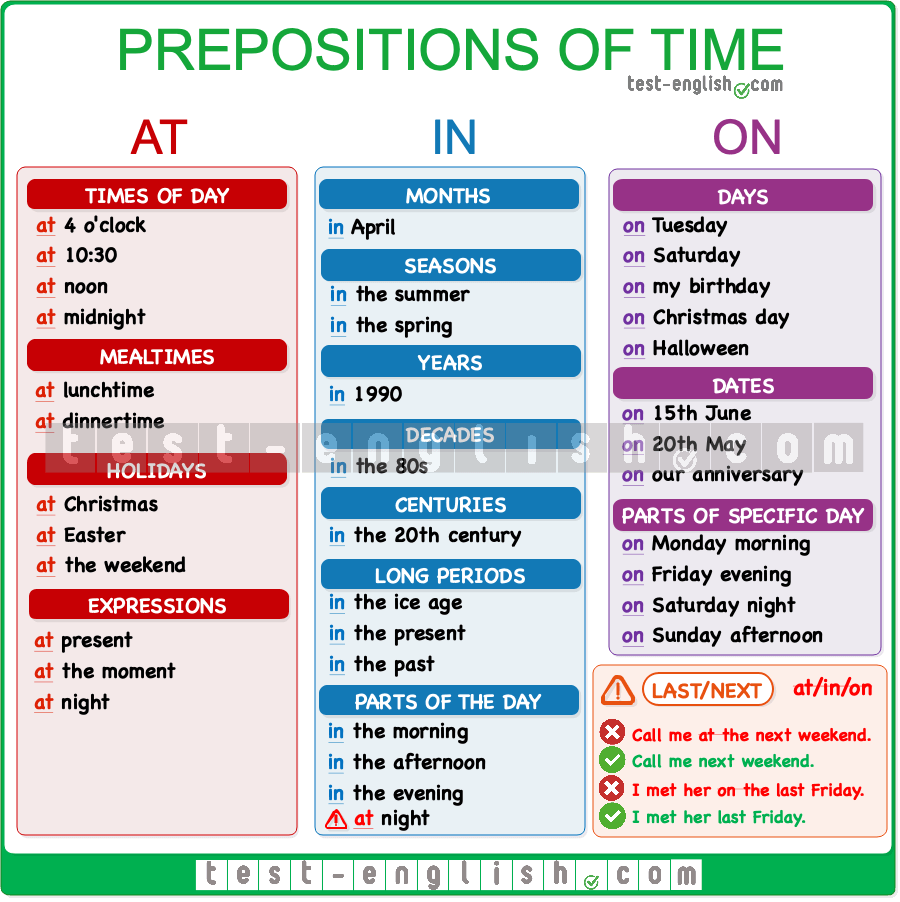 IN three daysDURING holidaysUNTIL 10 pmCity versus countryside – speakingWrite a list of advantages and disadvantages